Załącznik nr 1 do SIWZWZÓR		- 	FORMULARZ OFERTOWYO F E R T A	Nawiązując do ogłoszenia w trybie przetargu nieograniczonego na wykonanie zadania   pn. „Rozbudowa i modernizacja wielorodzinnego budynku socjalnego przy ul. Mielczarskiego w Chmielniku”, którego zakres określono w SIWZ i załącznikach opisujących przedmiot zamówienia, oferujemy wykonanie przedmiotu zamówienia w cenie:W celu dokonania oceny oferty oferuję:okres gwarancji ……………………..… miesięcy,Termin realizacji: do dnia ........................ r.Warunki płatności : do 30 dni od dnia wystawienia faktury.Oświadczamy, że zapoznaliśmy się ze SIWZ i nie wnosimy do niej zastrzeżeń oraz zdobyliśmy konieczne informacje potrzebne do prawidłowego przygotowania oferty.Oświadczamy, że uważamy się za związanych niniejszą ofertą przez czas wskazany 
w SIWZ.Podane w ofercie ceny nie będą podlegać zmianie i waloryzacji. Podana cena zawiera wszystkie koszty konieczne do prawidłowego zrealizowania przedmiotu zamówienia wg opisu podanego w SIWZ.Wykonawca oświadcza, że:a)  wybór oferty nie będzie prowadzić do powstania u Zamawiającego obowiązku podatkowego.b) wybór oferty będzie prowadzić do powstania u Zamawiającego obowiązku podatkowego. 
W związku z tym Wykonawca wskazuje:  - nazwę (rodzaj) towaru lub usługi, których dostawa lub świadczenie będzie prowadzić do 	jego powstania: …………………………………………………………………………………………- wartość bez kwoty podatku: ………………………………………………………… Należy podkreślić odpowiednio w pkt.7 -  ppkt.a) lub b)Uwaga:  W przypadku nie wybrania  przez Wykonawcę żadnej z opcji wymienionych 
w pkt. 7  Zamawiający przyjmie, iż wybór oferty nie będzie prowadzić do powstania u Zamawiającego obowiązku podatkowego.Zobowiązujemy się w przypadku wyboru naszej oferty do wniesienia zabezpieczenia należytego wykonania umowy w wysokości stanowiącej 5 %  wartości zamówienia ogółem. ZAMÓWIENIE ZREALIZUJEMY( należy podkreślić odpowiednio ppkt.a) lub b):sami*przy udziale Podwykonawców*…………………………………………………………………………………………………Przy realizacji przedmiotu zamówienia przy udziale podwykonawców należy wskazać zakres podwykonawstwa ( rodzaj robót) oraz firmy ( nazwy) podwykonawców ( jeżeli są znane na etapie przygotowywania oferty). OŚWIADCZAMY, że sposób reprezentacji spółki/konsorcjum* dla potrzeb niniejszego zamówienia jest następujący:...................................................................................................................................(wypełniają jedynie przedsiębiorcy składający wspólną ofertę-spółki cywilne lub konsorcja)OŚWIADCZAMY, iż – za wyjątkiem informacji i dokumentów zawartych w ofercie na stronach od ...... do ........ – niniejsza oferta oraz wszelkie załączniki do niej są jawne i nie zawierają informacji stanowiących tajemnicę przedsiębiorstwa w rozumieniu przepisów 
o zwalczaniu nieuczciwej konkurencji.OŚWIADCZAMY, że zapoznaliśmy się z postanowieniami umowy, określonymi 
w Specyfikacji Istotnych Warunków Zamówienia i zobowiązujemy się, w przypadku wyboru naszej oferty, do zawarcia umowy zgodnej z niniejszą ofertą, na warunkach określonych w Specyfikacji Istotnych Warunków Zamówienia, w miejscu i terminie wyznaczonym przez Zamawiającego.OŚWIADCZAM, że wypełniłem obowiązki informacyjne przewidziane w art. 13 lub art. 14 RODO wobec osób fizycznych, od których dane osobowe bezpośrednio lub pośrednio pozyskałem w celu ubiegania się o udzielenie zamówienia publicznego w niniejszym postępowaniu.OŚWIADCZAM/Y, że zgodnie z definicją małego i średniego przedsiębiorcy zapisaną w rozdz. III ust.2 pkt  17 SIWZ:Jestem małym przedsiębiorcą *w rozumieniu art. 105 ustawy z dnia 2 lipca 2004r. o swobodzie działalności gospodarczej ( Dz.U. z 2016r. poz. 1829 z późn. zm.),Jestem średnim przedsiębiorcą* w rozumieniu art. 106 ustawy z dnia 2 lipca 2004r. o swobodzie działalności gospodarczej.*Należy podkreślić odpowiednio w pkt 14 ppkt 1) lub ppkt. 2)Brak podkreślenia jednej z ww. opcji oznacza, że Wykonawca nie jest małym ani średnim przedsiębiorcą w rozumieniu ustawy z dnia 2 lipca 2004r. o swobodzie działalności gospodarczej.Zobowiązuję się do zatrudnienia na podstawie umowy o pracę we własnym przedsiębiorstwie lub przez podwykonawcę osób mających realizować zamówienie jeżeli zakres czynności tych osób polegać będzie na wykonywaniu pracy w sposób określony w art. 22§ 1 ustawy z dnia 26 czerwca 1974 r. – Kodeks pracy (Dz. U. z 2016 r. poz. 1666, z późn. zm.) zgodnie z wymogami określonymi w SIWZ. Dla udokumentowania tego faktu w terminie jednego tygodnia ( 7 dni) od podpisania umowy przedłożę Zamawiającemu wykaz osób zatrudnionych przy realizacji zamówienia na podstawie umowy o pracę wraz ze wskazaniem czynności jakie będą oni wykonywać wraz z dokumentami potwierdzającymi spełnienie w/w wymogu szczegółowo opisanego w SIWZ. Pod groźbą odpowiedzialności karnej oświadczamy, że załączone do oferty dokumenty opisują stan faktyczny i prawny, aktualny na dzień otwarcia ofert (art. 297 k.k.)Oświadczamy, że będziemy niezwłocznie potwierdzać fakt otrzymania wszelkich informacji, zawiadomień dotyczących toczącego się postępowania przesyłanych przez Zamawiającego w terminie nie dłuższym niż 48 godzin od chwili jej nadania przez Zamawiającego, a w przypadku zaniechania tego obowiązku zamawiający ma prawo uznać, że dokument  wysłany faksem lub e-mailem  został doręczony po upływie tego terminu na podstawie wydruku nadania faksu lub wydruku nadania e-mail.Ofertę niniejszą składamy na ............... kolejno ponumerowanych stronach.Załącznikami do niniejszej oferty są:...................................................................................................................W sprawach związanych z niniejszym postępowaniem należy kontaktować się z :Imię i nazwisko:………………………………………………Adres: ………………………………………………Telefon: ……………………………… fax ……………………………………………………E-mail: ……………………………………………………………...................                                                             ........................................................................ Data                                                                     podpis osób wskazanych w dokumencie uprawniającym                                                                                                          do występowania w obrocie prawnym lub posiadających                                                                                            pełnomocnictwo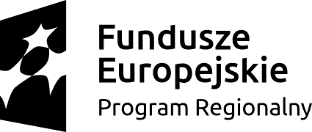 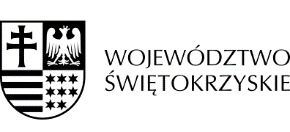 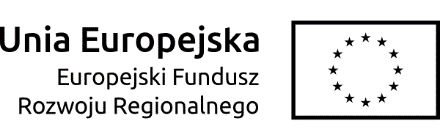 WYKONAWCA: .................................................................................................................................................................................................................................................tel/fax: ............................................................................ BRUTTO za wykonanie zamówienia, ze wszystkimi opłatami koniecznymi przy realizacji zamówienia w wysokości .................................................. PLN (słownie .......................................................................................................................... PLN)w tym podatek VAT w wysokości ............... % co stanowi kwotę .................................. PLN(słownie: .......................................................................................................................... PLN)netto: ................................................ (słownie: ...................................................................... ……………………………………………………………………………………………...PLN )